ПРОТОКОЛ общественных обсуждений проекта программы профилактики  
рисков причинения вреда (ущерба), охраняемых законом ценностям по муниципальному контролю в сфере благоустройства на 2024 годс. Гришино							                                       16.11.2023								Место и время проведения общественных обсуждений:Алтайский край, Заринский район, с. Гришино, ул. Центральная, д. 1, (здание администрации Гришинского сельсовета), в 14:00 часов.Повестка дня:1. Обсуждение проекта программы профилактики рисков причинения вреда (ущерба), охраняемых законом ценностям по муниципальному контролю в сфере благоустройства на территории муниципального образования Гришинский сельсовет Заринского района Алтайского края на 2024 год.В селе Гришино проведены общественные обсуждения в соответствии с постановлением администрации Гришинского сельсовета от 12.10.2023 № 38 «О проведении общественного обсуждения проекта Программы профилактики  рисков причинения вреда (ущерба) охраняемым законом ценностям на 2024 год в рамках муниципального контроля в сфере благоустройства на территории муниципального образования Гришинский сельсовет Заринского района Алтайского края».Проект Программы профилактики  рисков причинения вреда (ущерба) охраняемым законом ценностям на 2024 год в рамках муниципального контроля в сфере благоустройства на территории муниципального образования Гришинский сельсовет Заринского района Алтайского края размещен на Web-странице администрации Гришинского сельсовета официального сайта Администрации Заринского района и на информационном стенде в администрации сельсовета, а также на информационном стенде в селе Гришино и посёлке Зудилово.Общественные обсуждения проведены в период с 15 октября 2023 года по 15 ноября 2023 года на официальном сайте по адресу: http://zarinray.ru/selsovety/grishinskii .Оповещение о начале общественных обсуждений размещено на информационном стенде в здании администрации Гришинского сельсовета по адресу: Алтайский край, Заринский район, с. Гришино, ул. Центральная, д. 1 и на Web-странице администрации Гришинского сельсовета официального сайта Администрации Заринского района по адресу: http://zarinray.ru/selsovety/grishinskii/.В период проведения общественных обсуждений были поданы следующие замечания и предложения от участников общественных обсуждений:	1. От участников общественных обсуждений, постоянно проживающих на территории, в пределах которой проводятся общественные обсуждения – не подавалось.	2. От иных участников общественных обсуждений – не подавалось.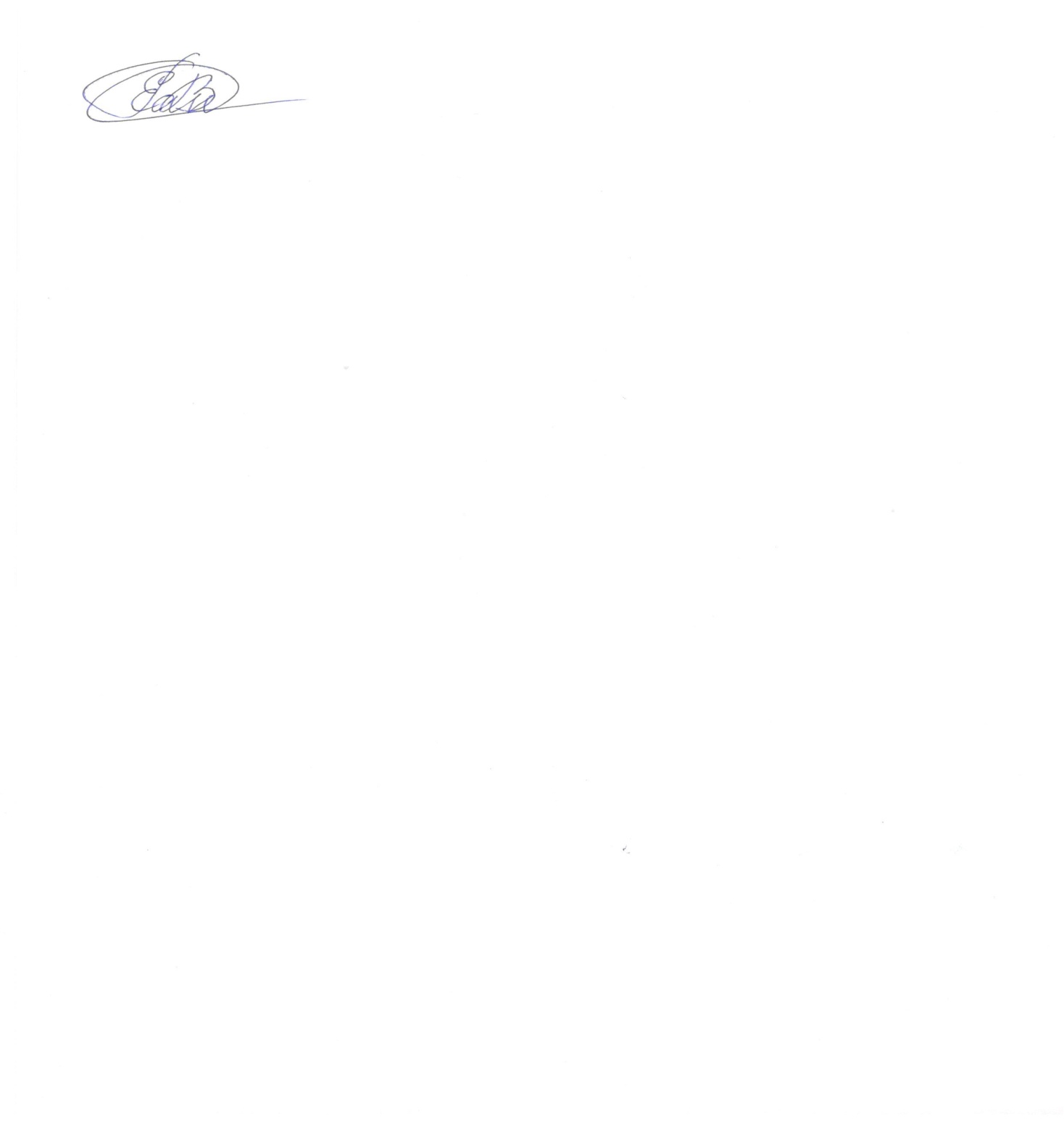 Глава сельсовета 			   Е.В. Ганина								Приложение к протоколу								общественных обсужденийЗАКЛЮЧЕНИЕ  о результатах общественных обсуждений с. Гришино							                                       16.11.2023Общественные обсуждение проекта программы профилактики рисков причинения вреда (ущерба), охраняемых законом ценностям по муниципальному контролю в сфере благоустройства на территории муниципального образования Гришинский сельсовет Заринского района Алтайского края на 2023 год проведились в период с 15 октября 2023 года по 15 ноября 2023 года на официальном сайте по адресу: http://zarinray.ru/selsovety/grishinskii .По результатам общественных обсуждений составлен протокол общественных обсуждений от 16 ноября 2023 года на основании которого подготовлено заключение о результатах общественных обсуждений. В период проведения общественных обсуждений  замечаний и предложений от участников общественных обсуждений не поступало.Выводы по результатам общественных обсуждений:- направить проект программы профилактики рисков причинения вреда (ущерба), охраняемых законом ценностям по муниципальному контролю в сфере благоустройства на территории муниципального образования Гришинский сельсовет Заринского района Алтайского края на 2024 год на утверждение.Глава сельсовета 			Е.В. Ганина